ANALISIS KEMAMPUAN PERUSAHAAN DALAM MENGHASILKAN KEUNTUNGAN PADAPT. TRI BANYAN TIRTA Tbk                        SKRIPSIDiajukan sebagai Salah Satu Syarat untuk Memperoleh Gelar Sarjana Administrasi Bisnis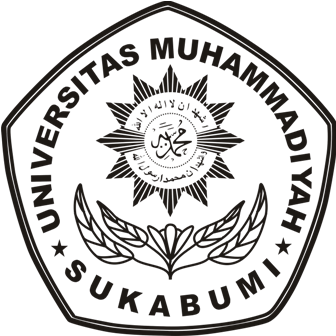 OlehSEPTI WIDI AYU NINGRUM3081311072PROGRAM STUDI ADMINISTRASI BISNISFAKULTAS ILMU ADMINISTRASI DAN HUMANIORAUNIVERSITAS MUHAMMADIYAH SUKABUMISUKABUMI2017